;dfh sNof0f kl/ifb\\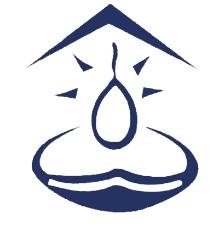 $! cf}+ ;fdflhs ;]jf lbj; @)&&";fdflhs If]q /fli6«o uf}/j" cfhsf] k|fyldstf !;d[l4 / ;'vsf nflu ;fdflhs ?kfGt/0f / pBdzLntf !!;+3;+:yfn] cfof]hgf u/]sf sfo{qmdsf] gLltut l6Kk0fL ;+sng kmf/d (Policy Note Format) gf]6 M o; kmf/d $!cf}+ ;fdflhs ;]jf lbj;sf cj;/df cfof]lhs sfo{qmdsf] hfgsf/L ;+sngsf nflu tof/ ul/Psf] xf] . ;+slnt ;"rgfx? $!cf}+ ;fdflhs ;]jf lbj;df cfof]hgf ePsf] sfo{qmdnfO{  gLltut l6Kk0fL  (Policy Note) sf ?kdf tof/ ul/g] k|of]hgsf nflu pkof]u ul/g]5 . kmf/ddf k|fKt ;"rgfaf6 cfPsf lgrf]8, ;'emfj nufotsf kIfnfO{ ;d]6]/ k|sfzgdf NofOg]5 . != ;+:yfsf] gfd M__________________________________________________________________@= Od]nM____________________		#= kmf]g g+M___________________________$= k|b]z M____________________ %= lhNnf M__________________^= g=kf÷uf= kf M________________&= sfo{qmdsf] zLif{sM __________________________________________________________________*= sfo{qmdsf] gfd/zLif{s M (= cfof]hgf ul/Psf] ldlt M!)= k|d'v jQmf/cltlysf] gfd M!!= cjwf/0ff k|:tf]tfsf] gfd M !@= d'Vo ;xefuL !#= sfo{qmdsf] d'Vo yLd, ljifo, If]q!$= cGt/lqmofdf k]z ePsf cjwf/0ff a'+bfut ?kdf -a9Ldf % a'+bf_M!%= gLltut ;jfn -ljifo;Fu ;DalGwt_ -a9Ldf % a'+bf_M!^= d'Vo ;d:ofM!&= ;dfwfgsf pkfo -a9Ldf !) a'+bf_M!*= ah]6 vr{ /sd -?=_ M!(= kl/of]hgf ah]6af6 /sd vr{ ePsf] v08df kl/of]hgfsf] gfd M@)= yk ljj/0f M ;xefuLx? ljj/0f M s}lkmotn}lËs ;+Vof  Dlxnf M k'?if M t];|f] lnËL M Hffthflt hg;fFl+Vos -;+Vof_ ljj/0f Affnaflnsf M o'jf M jo:s M Ho]i7 gful/s M hDdf M qm=;sfo{qmd cfof]hgf ul/Psf] If]q lrGx nufpg'xf];\qm=;sfo{qmd cfof]hgf ul/Psf] If]q lrGx nufpg'xf];\!e"dL, s[lif / vfB tyf kf]if0f ;'/Iff!*;'zf;g@jg / jftfj/0f!(cfk|af;g#=Afnaflnsf@)sf]leq!( Go"gLs/0fdf gful/s ;+3;+:yfsf] e"ldsf$;fd'bflos ljsf;df ;fdflhs ;+3;+:yfsf] of]ubfg@!;+3Lo Joj:yfdf ;fdflhs If]q%cg';Gwfg@@bLuf] ljsf; nIf^ckf+utfsf] If]q@!n}+lus tyf ;fdflhs ;dfj]zLs/0f&ljkb\ hf]lvd Go"gLs/0f@@n}+lus lx+;f*lzIff@#;fdflhs pBdzLntf(dfgjclwsf/@$dfgj sNof0f / ;fdflhs ;'/Iff!):jf:Yo -cfFvf_@%;xof]ufk]IfL ;8s dfgj!!Vfg]kfgL / ;/;kmfO@^;fdh sNof0f sf]if!@hLljsf]kfh{g@&PsLs[t ;fdflhs ljsf; P]g!#dlxnf ;zQmLs/0f@*:jf:Yo!$dfgj a]rljvg@(blnt / hftLo lje]b tyf 5'jf5't!%o'jf#)j}slNks pmhf{ / jftfj/0fLo kl/jt{g!^dfxfdfl/df ;fdflhs If]q#!cGo eP v'nfpg'xf];\M=====================================!&cfd;~rf/ / kqsfl/tfqmd;+Vof a'Fbf !=@=#=$= %= qmd;+Vofa'Fbf!=@=#=$= %= qmd;+Vofa'Fbf!=@=#=$= %= qmd;+Vof a'Fbf !=@=#=$= %= 